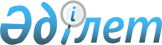 О проекте Меморандума о взаимодействии между Евразийской экономической комиссией и Исполнительным Комитетом Содружества Независимых ГосударствРешение Коллегии Евразийской экономической комиссии от 30 августа 2012 года № 155

      Коллегия Евразийской экономической комиссии решила:



      1. Принять к сведению информацию Департамента развития интеграции о проекте Меморандума о взаимодействии между Евразийской экономической комиссией и Исполнительным Комитетом Содружества Независимых Государств (прилагается).



      2. Одобрить проект Меморандума, указанный в пункте 1 настоящего Решения, и поручить его подписание Председателю Коллегии Евразийской экономической комиссии В.Б. Христенко.       Председатель                               В.Б. Христенко

Проект             

МЕМОРАНДУМ

о взаимодействии между Евразийской экономической комиссией

и Исполнительным комитетом Содружества Независимых Государств

      Евразийская экономическая комиссия и Исполнительный комитет Содружества Независимых Государств, именуемые в дальнейшем Сторонами,



      руководствуясь Уставом Содружества Независимых Государств от 22 января 1993 г., Положением об Исполнительном комитете Содружества Независимых Государств от 21 июня 2000 г., Договором о создании единой таможенной территории и формировании Таможенного союза от 6 октября 2007 г., Декларацией о евразийской экономической интеграции от 18 ноября 2011 г., Договором о Евразийской экономической комиссии от 18 ноября 2011 г.,



      учитывая опыт и знания, накопленные Сторонами в рамках развития интеграционных процессов в различных сферах,



      выступая за дальнейшее развитие и укрепление интеграции в рамках Содружества Независимых Государств,



      подчеркивая важность координации подходов при интеграции в мировую экономику,



      основываясь на принципах взаимоуважения, открытости и добросовестности,



      пришли к взаимопониманию о нижеследующем:



      1. Стороны намерены осуществлять сотрудничество в пределах своей компетенции по следующим направлениям: экономика и финансы; статистика; торговая политика и упрощение торговых процедур;



      техническое регулирование, стандартизация и обеспечение единства измерений;



      таможенная политика;



      транспорт и перевозки;



      миграционная политика;



      инвестиционная политика;



      конкурентная политика;



      энергетическое сотрудничество;



      промышленное и агропромышленное сотрудничество.



      2. Стороны могут осуществлять сотрудничество по другим направлениям, входящим в сферу их общих интересов.



      3. Сотрудничество по направлениям, определенным в настоящем Меморандуме, осуществляется путем:



      обмена статистической, иной информацией и опытом в соответствующих сферах деятельности, представляющих взаимный интерес;



      проведения консультаций, совместных учебно-практических семинаров, конференций, форумов, круглых столов и других мероприятий;



      подготовки совместных публикаций.



      4. При осуществлении совместных мероприятий условия и порядок их проведения определяются Сторонами отдельно в каждом конкретном случае. При необходимости Стороны заключают соответствующие договоры.



      5. Стороны будут взаимодействовать друг с другом через уполномоченных представителей, делегируемых Сторонами для рассмотрения возникающих вопросов и осуществления совместных действий.



      6. По взаимному согласию представители Сторон могут принимать участие в мероприятиях, проводимых в рамках Содружества Независимых Государств, Таможенного союза и Единого экономического пространства, в соответствии с существующими правилами и процедурами соответствующих мероприятий.



      7. Стороны намерены не реже одного раза в год проводить консультации для обсуждения хода совместной деятельности и определения направлений дальнейшего сотрудничества.      Совершено в г. « » 2012 года на русском языке в двух экземплярах, по одному для каждой Стороны.
					© 2012. РГП на ПХВ «Институт законодательства и правовой информации Республики Казахстан» Министерства юстиции Республики Казахстан
				За Евразийскую

экономическую комиссиюЗа Исполнительный комитет

Содружества Независимых

Государств